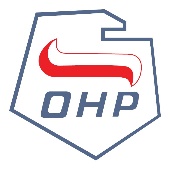 AGENDA KONFERENCJI- 21 MAJA 2024 –„Komunikacja wśród dzieci i młodzieży w czasach kryzysu psychologicznego”OŚRODEK SZKOLENIA I WYCHOWANIA W DĄBROWIE GÓRNICZEJUL. ZĄBKOWICKA 44Organizator: Śląska Wojewódzka Komenda Ochotniczych Hufców Pracy w KatowicachPartnerzy: Akademia WSB w Dąbrowie Górniczej, Regionalny Ośrodek Metodyczno-
                     Edukacyjny „Metis” w KatowicachZagadnienia poruszane podczas panelu dyskusyjnego to m.in.: jak wygląda komunikacja 
w grupie rówieśniczej dzieci i młodzieży, komunikacja w świecie wirtualnym, zasady konstruktywnej komunikacji, profilaktyka, czynniki ryzyka, rozpoznawanie agresji, zachowania agresywne – występowanie zjawiska, działania przyczyny agresywnych zachowań wśród dzieci i młodzieży.10.10-10.20Otwarcie Konferencji – Kinga Kłosińska-Jaskulska, Wojewódzki Komendant Ochotniczych Hufców Pracy10.20-10.30Projekcja filmu prezentującego działalność jednostek rozwoju zawodowego Śląskiej Wojewódzkiej Komendy Ochotniczych Hufców Pracy10.30-11.10Wystąpienie inauguracyjne „Komunikacja i budowanie relacji w grupie młodych osób” – Anna Pawłowska, Regionalny Ośrodek Metodyczno-Edukacyjny „Metis” w Katowicach11.10-12.40Panel dyskusyjny - prowadzenie dyskusji prof. AWSB dr hab. Marcin Lis.Dyskutanci:- pracownicy naukowi Akademii WSB w Dąbrowie Górniczej- przedstawiciel Komendy Wojewódzkiej Policji w Katowicach12.40-13.00Zakończenie 